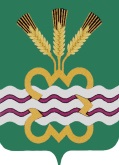 РОССИЙСКАЯ  ФЕДЕРАЦИЯСВЕРДЛОВСКАЯ  ОБЛАСТЬДУМА  КАМЕНСКОГО  ГОРОДСКОГО  ОКРУГА ПЯТЫЙ  СОЗЫВТридцать третье  заседание  РЕШЕНИЕ  № 347    21 мая  2015 года О внесении изменений в Программу демографического развития муниципального образования «Каменский городской округ» на период до 2025 года («Уральская семья»), утвержденную Решением Думы Каменского городского округа от 17.01.2008г. № 2 (в ред. от 13.11.2008г. № 91,  от 26.11.2009г. № 206)Во исполнение п.п. 12.5 п.12 раздела I Протокола совещания с Главами муниципальных образований, расположенных на территории Свердловской области, в режиме видеоконференции по вопросам «О ходе реализации Указов Президента Российской Федерации от 07 мая 2012 года», «О ходе выполнения поручения Президента Российской Федерации от 31 июля 2013 года Пр-1831 в части осуществления проверок и принятых мерах по решению вопросов жизнеустройства, оказанию помощи в социально-бытовом обслуживании, а также предоставлению иных социальных услуг в первую очередь на дому, ветеранам ВОВ» от 26 ноября 2014 года (ред. от 04.12.2014г. № 468), руководствуясь Уставом муниципального образования Каменский городской округ, Дума Каменского городского округаР Е Ш И Л А:         1. Внести изменения в Программу демографического развития муниципального образования «Каменский городской округ» на период до 2025 года («Уральская семья»), утвержденную Решением Думы Каменского городского округа от 17.01.2008г. № 2 (в ред. от 13.11.2008 № 91, от 26.11.2009г. № 206) дополнив Направление I Раздела 1 Параграфа 7 «Приоритетные направления Программы «Уральская семья» следующим пунктом:«Дополнительные меры повышения рождаемости         Материнский (семейный) капитал выплачивается женщинам в качестве меры поощрения за рождение или усыновление второго ребенка. На материнский капитал также имеют право родители, которые родили или усыновили третьего и более ребенка, при условии, что до этого они не воспользовались своим правом на получение. Действие данной меры официально началось после принятия Федерального  закона № 256-ФЗ от 29 декабря 2006г «О дополнительных мерах государственной поддержки семей, имеющих детей».	В 2007 году материнский капитал составлял 250 тыс. рублей и с каждым годом индексировался. На 01.01.2015 года сумма материнского капитала составляет 453026 рублей.          Использование материнского капитала имеет три направления – улучшение жилищных условий, будущее образование детей, накопительная часть трудовой пенсии для матери.         Материнский капитал призван улучшить демографическую ситуацию в стране, и за прошедшие годы он уже показал свою результативность – суммарный коэффициент рождаемости в 2015 году достиг 2,664.       Также дополнительной мерой  поддержки является региональный материнский капитал - дополнительная мера к материнскому капиталу в стране в каждом отдельном регионе.        Согласно первоначальной редакции областного закона сумма регионального материнского капитала составляет 100 000 рублей. С 1 января каждого года размер капитала индексируется на предполагаемый размер инфляции в области.»2. Настоящее Решение вступает в силу после его официального опубликования.3.   Опубликовать настоящее Решение в газете «Пламя» и разместить на официальном сайте муниципального образования «Каменский городской округ»  и официальном сайте Думы муниципального образования «Каменский городской округ».        4. Контроль исполнения настоящего Решения возложить на постоянный      Комитет Думы Каменского городского округа по социальной политике (В.Н. Соломеин).Глава Каменского городского округа                                                    С.А. БелоусовПредседатель Думы Каменского городского округа                             В.И. Чемезов